Publicado en Colima el 15/10/2021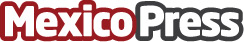 Ternium y el Instituto Tecnológico de Colima entregan becas a jóvenes egresadosA través de un evento virtual, se realizó la novena edición del Premio Ternium-Instituto Tecnológico de Colima (ITC), en el cual se entregaron 22 becas a jóvenes egresados de ese organismo educativoDatos de contacto:OcazetNota de prensa publicada en: https://www.mexicopress.com.mx/ternium-y-el-instituto-tecnologico-de-colima Categorías: Finanzas Solidaridad y cooperación Colima Premios Innovación Tecnológica http://www.mexicopress.com.mx